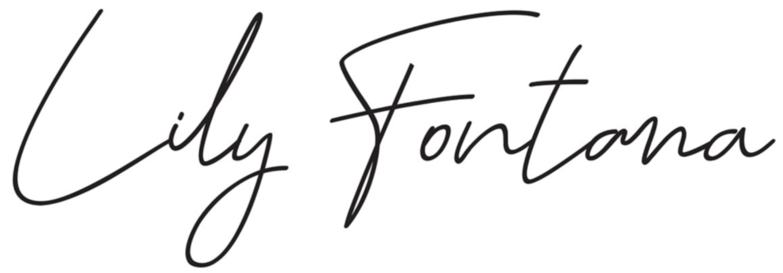 MAKEUP ARTIST + HAIR STYLISTMAKEUP ARTIST + HAIR STYLISTMAKEUP ARTIST + HAIR STYLISTmobile +61 413 647 045email info@lilyfontana.com.auwebsite www.lilyfontana.com.aumobile +61 413 647 045email info@lilyfontana.com.auwebsite www.lilyfontana.com.aumobile +61 413 647 045email info@lilyfontana.com.auwebsite www.lilyfontana.com.auQualifications	Advanced Makeup Artistry, Hair & Special Effects		Styling, Advanced Diploma Fashion DesignQualifications	Advanced Makeup Artistry, Hair & Special Effects		Styling, Advanced Diploma Fashion DesignQualifications	Advanced Makeup Artistry, Hair & Special Effects		Styling, Advanced Diploma Fashion DesignQualifications	Advanced Makeup Artistry, Hair & Special Effects		Styling, Advanced Diploma Fashion DesignQualifications	Advanced Makeup Artistry, Hair & Special Effects		Styling, Advanced Diploma Fashion DesignQualifications	Advanced Makeup Artistry, Hair & Special Effects		Styling, Advanced Diploma Fashion DesignTELEVISION / TVCAccompliceStocklandInstant Scratch-ItsBFilmsNissanDreamworld CocoMademoiselle SpecSubwayQueensland RailEagle BoysBlacklabSubway (various)WotifBravo ProductionsCoffee Club (various)CartelBrumby’sMirvacChe ProximityMichael Hill JewellerCherry PicturesWarner Village Theme ParksQld VIP Pass with Matthew HaydenCurious FilmsEBayNRMA ‘Broncos Dance’NRMA ‘Broncos Answer the Call’Disney ChannelVariousEric, Tom & BruceStegglesExit FilmsShellFabric FilmsToday FMClem 7 TunnelFiction FilmsHolden (various)NRMAFilm GardenDreamworldSuncorpCenovisQueensland HealthSizzlerFilm HeadquartersBecks BeerFinchCarlton BeerFlinders LaneYellow PagesHooligan CollectiveUniBetIn the ThicketFoxtel (feat. Charlotte Dawson)Jerrycan ProductionsDeadly Choices (Mal Meninga, Steve Renouf)KioskLadbrokesLoud FilmsDrumstick Choc Shock OneSixSix ProductionsPfitzer Viagra The ProducersAAMIChobaniDonut KingQBE Car InsuranceLadbrokesInstant Stratch-ItsSubway (various)Wendy’sBP RewardsPepperjacksInnerHealthFarmlandDiabetes QldTAFE QldCentral Qld UniversityQld Government TPOHuaweiPlaza FilmsSpecSaversRed JellyBCFRevolverSuncorpBetEasyRobber’s DogALDIScoundrel FilmsNRMA InsuranceStratosphereChemist Warehouse (various)Studio MisterFantastic FurnitureTaxi FilmsAeroguardPinocleanDettolStockland ‘North Lakes’ Johnson & JohnsonVaalia InnergyCussons BabyQLD HealthBrookwaterFinish QuantamUniversity of QueenslandQld Health ‘Anti Smoking’Qld Gov’t Sun SafetySubway (various)SuncorpL’OrealDominos Pizza ‘War on Change’ & VariousThe Incredible Production CollectiveFujitsu AirTOVO ProductionsAustralian Air ForceYou Can’t Be SeriousGolden CirclePlaza FilmsSpecSaversRed JellyBCFRevolverSuncorpBetEasyRobber’s DogALDIScoundrel FilmsNRMA InsuranceStratosphereChemist Warehouse (various)Studio MisterFantastic FurnitureTaxi FilmsAeroguardPinocleanDettolStockland ‘North Lakes’ Johnson & JohnsonVaalia InnergyCussons BabyQLD HealthBrookwaterFinish QuantamUniversity of QueenslandQld Health ‘Anti Smoking’Qld Gov’t Sun SafetySubway (various)SuncorpL’OrealDominos Pizza ‘War on Change’ & VariousThe Incredible Production CollectiveFujitsu AirTOVO ProductionsAustralian Air ForceYou Can’t Be SeriousGolden CircleFILMUnbroken DaliesHOD Tony GBackground Supervisor- Kerrin JacksonNarniaDailiesHOD Rick FindlaterMUP Supervisor – Jen StanfieldBlueberry LaneShort Film (Musical)Head of MakeupDirector – Peter Island DOCOSEdcan Cancer NurseTraining DVDLiberty League Int.USAHercepim Cancer DrugRocheSPECIAL EVENTSNetwork 10Logies 2018/2019Australian Fashion WeekSydneyAustralian Swim Fashion WeekGold CoastIF Independent Film AwardsGold CoastAUSTRALASIAN BODY PAINTING TEAMMAC CosmeticsDavid JonesReady-To-Wear ParadesFILMUnbroken DaliesHOD Tony GBackground Supervisor- Kerrin JacksonNarniaDailiesHOD Rick FindlaterMUP Supervisor – Jen StanfieldBlueberry LaneShort Film (Musical)Head of MakeupDirector – Peter Island DOCOSEdcan Cancer NurseTraining DVDLiberty League Int.USAHercepim Cancer DrugRocheSPECIAL EVENTSNetwork 10Logies 2018/2019Australian Fashion WeekSydneyAustralian Swim Fashion WeekGold CoastIF Independent Film AwardsGold CoastAUSTRALASIAN BODY PAINTING TEAMMAC CosmeticsDavid JonesReady-To-Wear ParadesPRINT CAMPAIGNSAcer Computers(feat. Sally Pearson)AustereoAustalian Radio NetworkAustralian TourismBrisbane Advertising and Design Awards (AGDA)BMWBond UniversityBrisbane ArcadeBrisbane Broncos VIP Season PassBrisbane City CouncilCanterburyCareers AustraliaChase ManClarendon HomesColoradoConrad JupitersCox Rayner ArchitectsDick Smith ElectronicsDiscound Drug StoreElizabeth de Varga Bridal DesignEnvirosaxEvocca CollegeGail Sorronda LabelGeoge Wu LabelGood Start Early LearningGoondoowindi CottonGriffith UniverisityHome Ice CreamHotel Care Week (Feat. Ian Healy & Dr Andrew Rochford)Indooroopilly Shopping TownKelloggs Nutri-GrainKitten D-Amore FashionLend LeaseLouenhide FashionThe Myer CentreMaiochi FashionNatalie CookNNT UniformsNova 106.9Olympic Beach Volleyball Peppers ResortPortside WharfPowderfingerPowerlink IndustriesPrice Attack AustraliaQueensland Central UniversityQ-SupplierQueensland Urban UtilitiesQueensland TransportQueensland Symphony OrchestraRACQRSL QueenslandSanofi PharmaceuticalsSarina RussoSasha Drake FashionSherbet BirdieSilverchefSouthern Cross AustereoSouthbank ParklandsStocklandsStones JewellersSubwaySuncorpSunshine PlazaSurf Life SavingTABTallulah FashionTargetTelstraTerry White ChemistsToombul Shopping TownTranslinkTriumph catalogueVirgin Blue AirlinesWellness CollectiveWendy Makin BridalWestfield CarindaleWestpacWintergarden BrisbaneWyse BodywearEDITORIAL Australian VogueAustralian Women’s WeeklyBrisbane BrideBrisbane NewsBusiness Review WeeklyCourier Mail, TheCulture MagazineCurves MagazineDiscerning BrideEconomist, TheGood Weekend Magazine, Sydney Morning HeraldGrazia MagazineNew IdeaQueensland BridesSyle MagazineSunday Mail, TheWomen’s HealthYour Local Wedding Guide Brisbane EDITORIAL Australian VogueAustralian Women’s WeeklyBrisbane BrideBrisbane NewsBusiness Review WeeklyCourier Mail, TheCulture MagazineCurves MagazineDiscerning BrideEconomist, TheGood Weekend Magazine, Sydney Morning HeraldGrazia MagazineNew IdeaQueensland BridesSyle MagazineSunday Mail, TheWomen’s HealthYour Local Wedding Guide Brisbane PHOTOGRAPHERSAaron TaitAlex BuckinghamAJ MollerBronwyn KiddCathy TaylorCharles BarronDamian BredbergDavid CollinsEloise Van-Riet GrayEric VictorErik WilliamsonFlorian GroehnGary MitchellIzrael RiveraJason ZambelliJesse SmithLes DixonMark BurginMichelle AbodeMike CurtainNatalie LynnPaul BroganRichard WhitfieldSam ThiesSimon UptonSkeet BoothVincent LongWarren Wallace